Lutherans for Life – Mission Project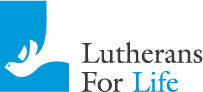 We will continue to receive offerings for Lutherans for life through the end of March.  There are special mission envelopes available in the narthex or you can use any envelope and mark it Lutherans for Life and place it in the offering plate.Zion Custodian Position AvailableThe Trustees are accepting applications for a custodian.  This is a part time position and it will begin at the end of this school year (May 15, 2019).  If you have questions, are interested, or know of anyone who is, please contact Adam Helmbrecht.  308-293-2380Radio BroadcastThe cost to sponsor a radio broadcast is now $162.25.  There are many slots open for 2019.  Please consider sponsoring one.  Families are welcome to share the cost of a broadcast.STEWARDSHIP NOTE – Luke 6:30-31 – “Give to everyone who begs from you, and from one who takes away your goods do not demand them back. And as you wish that others would do to you, do so to them.” Is it really possible to live like this? Would it really work to be so open-handed and generous? Our conscience often reminds us of our failures, and the Lord knows our frailty, that’s for sure! But a life of faith is a life lived in imitation of Jesus. And every follower of Jesus knows that yes, indeed, it is better to give than to receive.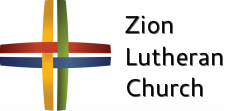 Announcements – February 24, 2019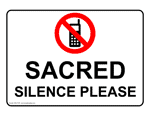 Please remember...to silence your cell phone upon entering the sanctuary.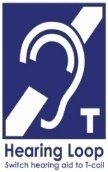 Zion’s sanctuary is equipped with a HEARING LOOP.  Please switch hearing aids to T-coil mode.  We have 2 headsets and receivers that persons without hearing aids can use. Ask an usher for assistance. Forgot your offering?  Don’t have your checkbook or cash? Today or any day you can give in a new way!  Visit our website at zionkearney.com and click on the “giving” tab.  Or, text “zionkearney” (one word) to 77977.  You’ll receive a text back with instructions to start giving.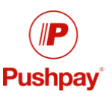 Ash Wednesday Please plan to join us Wednesday, March 6 at 7:00 pm for our Ash Wednesday Divine Service. 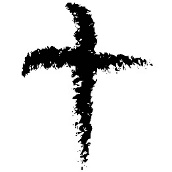 Ash Wednesday begins the Christian’s Lenten journey with a reminder of our mortality and a call to repentance.  We will observe the ancient practice of imposing ashes on the foreheads of all those who wish to receive them.  The ashes remind us that the “wages of sin is death.”  They are applied in the form of a cross to remind us of Christ’s victory for us over sin and death.   Preceding the service, Mary Martha will serve a meal in the Fellowship Hall from 5:30-6:30. The menu is Pittsburgh Ham Sandwiches, Cheesy Hash Brown Potatoes, Tossed Salad andAssorted Desserts.  There will be a freewill offering.LWML MitesThe National LWML Mission Grant Goal for 2019 is short $450,000.  Their year ends on March 31, 2019. The “large” LWML mite box is in the Narthex again today.  It is time for us to search our hearts, as well as our checkbooks, so that we are able to share the love of Jesus with all the people we committed to support in the ministries in 2017.  As President of the Mary Martha Guild, I am asking the entire congregation to help with this great mission.  Please consider making a contribution to “THE BOX” on your way out of church today. Ellen KoopmanZion Lutheran School Foundation Pancake FeedThe Zion Lutheran School Foundation is holding a pancake feed on Saturday, March 9th from 7:30 am to 12:00 pm at the Zion School gym.  There is a free will donation.  Please spread the news and come to support Zion School!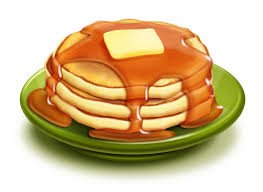 ZYGThe next activity for our youth group will be Laser Tag on March 10.  Details to follow.  Plan to bring a friend.Jamie NikodymThe Zion Voters have extended a call to Miss Nikodym to serve as teacher.  Please keep her in your prayers as she considers this call.Thank you…to Grace Burger for providing piano music for our service today.March SowerPaper copies of the March Sower are available to pick up in the narthex and outside of Pastor’s study.St. Paul Lutheran Church in Shelton… is holding a Soup Supper today, February 24, from 5:00-7:00 at their Church.  They will be serving Chili, Chicken Noodle, Potato Soup, Sandwiches and Desserts.  There will be a freewill offering.Zion Lutheran Church FoundationAt its February meeting the Zion Church Foundation had the privilege of dispensing a portion of our interest income toward a wonderful cause.  We awarded Seminarian Matthias Wollberg a scholarship which came from the Don & Vi Fox scholarship fund.  We also awarded scholarships to Abigail DeLoach and Taylor Zehendner, who are both pursuing a Lutheran Teaching Diploma at Concordia University-Seward, NE.Recently the foundation has received two notable gifts from retirement fund distributions.  Please speak with your accountant about the tax advantages of donating such disbursements.Please clean out your mailbox… For those of you who are new to Zion, each family should have a mailbox located in the hallway outside of the narthex.  Please check your mailbox on a regular basis and remove all items helping us keep this area looking nice and tidy.School NewsOur boys and girls basketball teams are scheduled to participate in the C-Club tournament in Seward this weekend.We will be celebrating Lutheran Schools Week March 3-10Activities include: 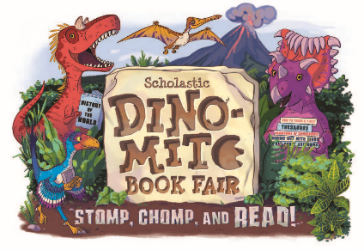 Book fair all weekArt Gallery in the Gym all weekBake Sale with proceeds going to provide bibles for the Winnebago mission.On Tuesday we will have Muffins with MomThursday is Donuts with DadFriday is Grandparents Day with a 12:30 Chapel ServiceSaturday the School Foundation is holding their pancake feed.The celebration will conclude Sunday, March 10 with the 2-8th grade choir singing at the Zion Church Service.